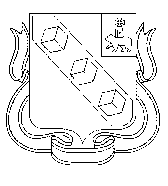 БЕРЕЗНИКОВСКАЯ ГОРОДСКАЯ ДУМА ПЕРМСКОГО КРАЯVI СОЗЫВРЕШЕНИЕ № 376Дата принятия 25 апреля 2018 г.Рассмотрев предложения Администрации города Березники, руководствуясь подпунктом 2 пункта 1 статьи 36 Устава муниципального образования «Город Березники»Березниковская городская Дума Р Е Ш А Е Т:1. Внести в решение Березниковской городской Думы от 14 декабря 2017 года № 333 «О бюджете города Березники на 2018 год и плановый период 2019-2020 годов» (далее - Решение) следующие изменения:1.1. Пункты 1, 2 изложить в следующей редакции:«1. Утвердить основные характеристики бюджета города Березники на 2018 год:1) прогнозируемый общий объем доходов бюджета города           Березники в сумме 7 726 890,4 тыс. руб.;2) общий объем расходов бюджета города Березники в сумме 8 447 329,3 тыс. руб.;3) дефицит бюджета города Березники в сумме 720 438,9 тыс. руб.2.Утвердить основные характеристики бюджета города Березники на 2019 год и на 2020 год:1) прогнозируемый общий объем доходов бюджета города Березники на 2019 год в сумме 4 400 674,0тыс. руб. и на 2020 год в сумме 4 093 338,7тыс. руб.;2) общий объем расходов бюджета города Березники на 2019 год в сумме 4 400 674,0тыс. руб., в том числе условно  утвержденные  расходы  в сумме 55 818,4 тыс. руб., и на 2020 год в сумме 4 093 338,7 тыс. руб., в том числе условно утвержденные расходы в сумме 115 248,9 тыс. руб.;3) нулевое значение дефицита бюджета города Березники на 2019 и 2020 годы.».1.2. В пункте 7 цифры «3 659 897,7» заменить цифрами «5 502 951,3», цифры «1 663 768,3» заменить цифрами «2 112 121,2».1.3.В пункте 8:1.3.1.в абзаце первом цифры «955 760,7» заменить цифрами «1 984 237,3», цифры «357 156,2» заменить цифрами «805 509,1»;1.3.2.в абзаце втором цифры «955 760,7» заменить цифрами «1 984 237,3», цифры «357 156,2» заменить цифрами «805 509,1».1.4.В абзаце первом пункта 11 цифры «485 364,6» заменить цифрами «810 440,6», цифры «403 940,2» заменить цифрами «549 587,5», цифры «302 676,1» заменить цифрами «253 135,6».1.5. В пункте 12 цифры «10 000,0» заменить цифрами «12 077,5».1.6. Пункты 14, 15 изложить в следующей редакции:«14.Установить нулевое значение предельного объема муниципального внутреннего долга на 2018, 2019 и 2020 годы.15.Установить нулевое значение верхнего предела муниципального внутреннего долга на 01.01.2019, на 01.01.2020 и на 01.01.2021.».1.7. Подпункт 2.3.) пункта 21 признать утратившим силу.1.8. Абзац второй пункта 25 изложить в следующей редакции:«в размере до 100 процентов суммы договора (муниципального контракта) по договорам (муниципальным контрактам): об оказании услуг связи, о подписке на печатные издания, об информационном обслуживании топливных карт, о приобретении горюче-смазочных материалов, авиа - и железнодорожных билетов, о гигиеническом обучении, об обучении на курсах повышения квалификации (семинарах), об оказании услуг по стоянке автотранспорта, в том числе  по договорам хранения, о найме жилыхпомещений, об оплате организационных и регистрационных взносов, о приобретении путевок  на санаторно-курортное лечение, об оказании услуг по организации обеспечения отдыха детей и их оздоровления; о подключении объектов  к системам тепло-электроснабжения, водоснабжения и водоотведения, по договорам обязательного страхования гражданской ответственности владельцев транспортных средств, добровольного страхования транспортных средств, страхования детей от несчастных случаев на время пребывания в детском оздоровительном (спортивном) лагере;».1.9. В приложение 1 к Решению внести изменения по отдельным строкам согласно приложению 1 к настоящему решению.1.10.В приложение 2 к Решению внести изменения по отдельным строкам согласно приложению 2 к настоящему решению.1.11.В приложение 3 к Решению внести изменения по отдельным строкам согласно приложению 3 к настоящему решению.1.12.В приложение 4 к Решению внести изменения по отдельным строкам согласно приложению 4 к настоящему решению.1.13.В приложение 5 к Решению внести изменения по отдельным строкам согласно приложению 5 к настоящему решению.1.14.В приложение 6 к Решению внести изменения по отдельным строкам согласно приложению 6 к настоящему решению.1.15. Приложения 7, 8, 9, 10, 11, 12, 13, 14  к Решению изложить в редакции согласно приложениям 7, 8, 9, 10, 11, 12, 13, 14  к настоящему решению.2.Опубликовать настоящее решение в официальном печатном издании.3.Разместить настоящее решение, приложения 1, 2, 3, 4,5, 6, 7, 8, 9, 10, 11, 12, 13, 14,указанные в подпунктах1.9., 1.10., 1.11., 1.12., 1.13., 1.14., 1.15. пункта 1 настоящего решения,на официальных сайтах Администрации города Березники, Березниковской городской Думы в информационно-телекоммуникационной сети «Интернет».4.Настоящее решение вступает в силу со дня, следующего за днем его официального опубликования.О внесении измененийв решение Березниковской городской Думыот 14.12.2017 № 333«О бюджете города Березники на 2018 год и плановый период2019-2020 годов»Глава города БерезникиС.П. ДьяковПредседатель Березниковской городской Думы                         Э.В. Смирнов